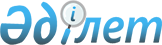 2015 жылғы 1 қаңтарға дейін қабылданған Қазақстан Республикасы
нормативтік құқықтық актілерінің эталондық бақылау банкін электрондық-цифрлық нысанда қалыптастыруды қамтамасыз ету үшін интернет-ресурсты айқындау туралыҚазақстан Республикасы Үкіметінің 2016 жылғы 9 маусымдағы № 341 қаулысы

      Қазақстан Республикасының Үкіметі ҚАУЛЫ ЕТЕДІ:



      1. 2015 жылғы 1 қаңтарға дейін қабылданған Қазақстан Республикасы нормативтік құқықтық актілерінің эталондық бақылау банкін электрондық-цифрлық нысанда қалыптастырудың көзі ретінде «Қазақстан Республикасы Әділет министрлігінің Республикалық құқықтық ақпарат орталығы» шаруашылық жүргізу құқығындағы республикалық мемлекеттік кәсіпорнының «Әділет» ақпараттық-құқықтық жүйесі айқындалсын.



      2. Осы қаулы қол қойылған күнінен бастап қолданысқа енгізіледі.      Қазақстан Республикасының

      Премьер-Министрі                                     К.Мәсімов
					© 2012. Қазақстан Республикасы Әділет министрлігінің «Қазақстан Республикасының Заңнама және құқықтық ақпарат институты» ШЖҚ РМК
				